Подготавливаемся ко сну с помощью музыки.Первая музыка в жизни ребенка – это колыбельная. Сколько ласковых слов находит мать, убаюкивая свое дитя. Сколько нежности в пении, обращенном к ребенку! «Баю-баюшки-баю, баю милую свою, баю славную свою…»Малыш еще не знает языка, не понимает слов, но, слушая колыбельную, он успокаивается, затихает, засыпает. Это первая в его жизни музыка. Она воспринимается малышом с магической силой, потому что исходит от самого родного, самого дорогого человека ‒ матери.Ритм колыбельной песни, обычно соотнесенный с ритмом дыхания и сердцебиения матери и ребенка, играет важную роль в их душевном единении. При такой душевной настройке слова, образы песни проникают в глубину души маленького существа. Через колыбельную у ребенка формируется потребность в художественном слове, музыке. Постепенно привыкая к повторяющимся интонациям, ребенок начинает различать отдельные слова, что помогает ему овладеть речью, понимать ее содержание. С колыбельной песней ребенок получает первые представления об окружающем мире: животных, птицах, предметах. В некоторых колыбельных содержатся элементы нравоучений.Для народной культуры характерно стремление дать ребенку основные ценностные ориентиры как можно раньше, впрок, задолго до того, как он будет осваивать этот мир сам. Колыбельная песня знакомит ребенка с пространством окружающего мира. Сначала это пространство выстраивается вокруг ребенка, как бы противопоставляя теплоту, защищенность дома опасностям внешнего мира. Эти два мира разделены границей, которую не должен переступать ребенок. Граница эта обозначается понятием «край»: баю-Баю-баюшки-баю, не ложися на краю.
Придет серенький волчок и ухватит за бочок.
И потащит во лесок, и положит под кусток.Колыбельные песни слушали не только младенцы, но и дети постарше, которые уже имели самостоятельный опыт познания реальных краев, опыт собственных падений и переступания через «край», познавшие обоснованность родительских запретов, связанных с реальным нахождением ребенка на краю чего-либо.
Но самое важное в колыбельной песне ‒ это сама материнская нежность, любовь, которая придает малышу уверенность в том, что жизнь хороша, и если ему станет плохо ‒ ему помогут, его не бросят. Как неоценимо важна такая уверенность для ребенка, который войдет в наш сложный, противоречивый мир! А как важна привычка постоянного общения с матерью! Прекрасно, если она сохраняется в семье и тогда, когда ребенок взрослеет. В такие минуты общения к нежной песне присоединяется рассказывание сказок, историй, задушевные разговоры о самом главном на сон грядущий. А сон, как известно, дан человеку не только для отдыха, но и для глубинной обработки той информации, которая накопилась за день. Поэтому все, о чем говорится перед сном, закладывается глубоко в душу человека и сохраняется там на всю жизнь. Доверительные отношения, которые возникают в моменты такого общения, будут важны для ребенка не только, пока он мал и ходит в детский сад, но и в школе. И даже тогда, когда ваш малыш вырастет, он будет знать, что у него есть человек, который его всегда выслушает, поймет, с которым так приятно общаться и просто положить голову на плечо.Пойте детям перед сном ‒ пойте, как можете, на любой мотив, удобный для вас, главное ‒ с любовью.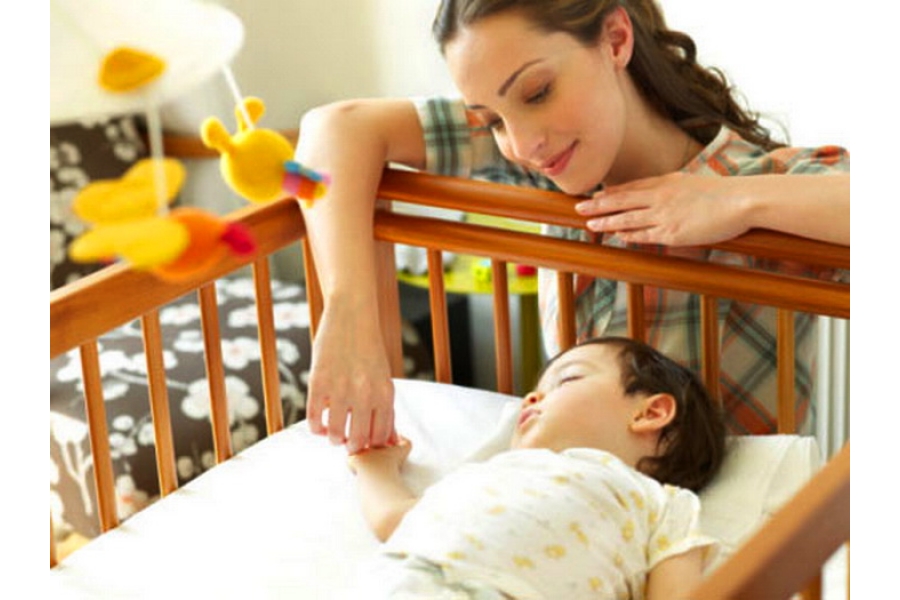 